8.1  汉台区应对较大以上突发事件应急处置响序.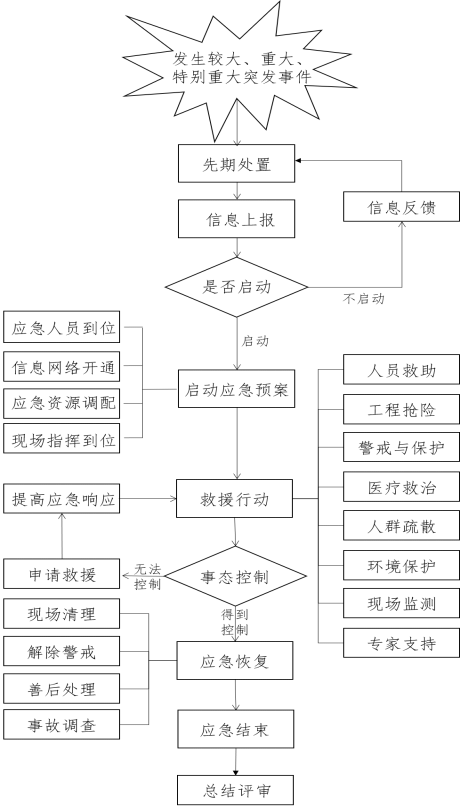 8.2  汉台区应对较大以上突发事件指挥机构架构图8.3  汉台区应对较大以上突发事件指挥机构成员单位及职责。成员单位：区委办公室、区委宣传部、区政府办公室、区财政局、区发改局、区民政局、市公安局汉台分局、区住建局、区应急管理局、区教体局、区卫健局、区水利局、区农业农村局、区城市管理局、区交通运输局、区林业局、市自然资源局汉台分局、市生态环境局汉台分局、区市场监管局、区文旅局、区人社局、区信访局、区民宗局、区人武部、区消防救援大队、区气象局、交警一大队、交警二大队。其主要职责：（1）区委办公室：负责区委值班工作，报告重要和紧急情况，传达落实区委领导同志指示批示；协助区委领导同志开展调查研究，反映情况，提出建议，发挥参谋助手作用；及时向上级党委报送信息，反映各方面动态。（2）区委宣传部：负责归口管理我区突发事件的新闻报道工作；提出自然灾害、事故灾难、公共卫生事件、社会安全事件新闻报道意见；做好我区紧急处置自然灾害、事故灾难、公共卫生事件、社会安全事件的新闻发布工作；协调新闻媒体做好新闻报道工作。（3）区政府办公室：负责区政府值班工作，报告重要和紧急情况，传达落实区政府领导同志指示批示；协助区政府领导同志开展调查研究，反映情况，提出建议，发挥参谋助手作用；及时向上级政府报送信息，反映各方面动态。（4）区财政局：负责将区级负担的应急资金列入部门预算，大型综合演练按项目单独申请安排资金，需要由部门预算进行调剂的，财政部门应及时调整部门预算，保证应急支出。（5）区发改局：根据区应急救灾物资储备规划、品种目录和标准、年度购置计划，负责全区应急救灾物资的收储、轮换和日常管理；根据区应急管理局的动用指令按程序组织调出；承担全区粮食统计、粮油市场保供稳价、价格监测预警等工作。（6）区民政局：加强基本生活救助与受灾人员救助政策的有效衔接，指导民政服务机构做好突发事件应对处置工作。动员社会组织积极参与应急抢险救灾等工作。负责社会捐赠工作，管理、分配募集的社会捐赠款物，监督慈善组织、社会组织募集的捐赠款物使用;组织援助外地灾区款物的募集、运送工作。（7）市公安局汉台分局：统筹社会安全应急工作，维护社会治安秩序；负责预防、制止和侦查违法犯罪活动；负责道路交通事故、恐怖袭击事件、负责公共场所安全事故中涉及治安和刑事案件的情况、群体性事件等应急工作；负责维护突发事件地区、单位的治安秩序，确保社会稳定；负责其他应急工作中的治安保障、交通管制和抢险救援等工作；负责异常天气（暴雨、浓雾、雨雪及路面结冰等）条件下的公共秩序等。（8）区住建局：组织编制和实施中心城区城市防洪专项规划和防洪预案，指导全区城市防洪、排涝设施建设工作；负责全区城市房屋安全技术鉴定的组织管理和对危旧房屋安全检查的指导工作；负责城市市政公用事业的建设、维护、管理工作；指导农村危房改造工作。（9）区应急管理局：统筹全区应急预案体系建设，组织编制区级总体应急预案；组织协调区级应急救援力量建设，指导镇（街道）和社会应急救援力量建设，组织指导应急管理社会动员工作；负责区级应急物资的规划编制、储备管理、调拨配送、使用监管等工作，建立全区应急物资、设备台账；承担全区应急值守管理、考评等工作；承担事故灾害信息报送、预警、发布工作，落实事故灾难和自然灾害分级应对制度；指导参与重大事故救援、灾害应急救援救助工作；衔接驻汉台解放军和武警部队参与应急救援工作。（10）区教体局：承担全区教育系统安全稳定工作的宏观管理和业务指导工作；指导学校拟定突发事件应急处置预案，组织协调或参与安全事故的调查处理、应急处置等工作；负责协助事发地区、单位开展被毁校舍的恢复重建工作，指导学校及时调整、恢复正常教学秩序。（11）区卫健局：统筹公共卫生安全，负责卫生应急工作；组织指导全区突发公共卫生事件的预防控制和各类突发公共事件的医疗救援；根据授权发布法定报告传染病疫情信息，承担疾病监测和预警预测，根据授权承担传染病疫情信息发布工作；负责全区食品安全风险监测、评估工作；组织编制专项预案，承担预案演练的组织实施和指导监督工作；指导卫生应急体系和能力建设；根据授权发布突发公共卫生事件应急处置信息。（12）区水利局：负责落实综合防灾减灾规划相关要求，组织编制水旱灾害防治规划和防护标准并指导实施；负责水情旱情监测预警、水工程调度和防御洪水应急抢险的技术支撑等工作；负责组织编制重要江河湖泊和重要水利工程的防御洪水抗御旱灾调度和应急水量调度方案，按程序报批并组织实施。（13）区农业农村局：负责全区农业防灾减灾工作；负责全区种植业、畜牧业疫情防控工作；监督指导全区动植物防疫检疫体系建设、动植物防疫检疫工作；协调指导扑灭动植物疫情；负责组织农技人员帮助指导灾区群众开展生产自救、恢复农业生产。（14）区城市管理局：指导城镇燃气、供热、垃圾处理等日常维护、运营管理；配合各部门进行突发应急事件处置工作。（15）区交通运输局：指导全区国省干线、农村公路和水路运输行业安全生产和应急管理工作。按规定组织协调重点物资和紧急客货运输，负责全区公路网运行监测和应急处置协调，统筹全区交通运输行业应急管理体系建设;负责协调、处理因气象灾害、地质灾害以及危化品运输交通事故造成的汉台区境内国省干线、农村公路交通中断处置和受损修复;会同应急管理、公安、交警等部门及相关镇（街道）做好车站线路异常人群拥挤事故处置;协同交警部门做好应急事件处置的道路畅通保障。（16）区林业局：负责履行森林防火工作行业管理责任，具体负责森林草原火灾预防相关工作，指导开展森林草原防火巡护、火源管理、日常检查、宣传教育、防火设施建设等，同时负责森林草原火情早期处理相关工作。（17）市自然资源局汉台分局：负责落实综合防灾减灾规划相关要求，组织编制地质灾害防治规划和防护标准并指导实施，组织指导协调和监督地质灾害调查评价及隐患的普查、详查、排查，开展群测群防、专业监测和预报预警等工作，承担地质灾害应急救援的技术支撑工作。（18）市生态环境局汉台分局：牵头协调全区重大环境污染事故、生态破坏事件的调查处理，指导协调各镇（街道）对突发环境事件的应急、预警工作，协调解决跨区域、流域的污染纠纷，指导实施生态环境损害赔偿制度；统筹协调全区重点区域、流域生态环境保护工作；拟订全区突发生态环境事件和生态破坏事件的应急预案并组织实施，对全区生态环境风险进行预测预警，对较大以上突发生态环境事件和生态破坏事件进行应急处置与调查处理，建立跨市、区突发生态环境事件应急联动机制。（19）区市场监管局：负责维护和规范有关市场交易、网络交易等市场秩序；负责产品质量安全监管；依法承担食品、药品、医疗器械、化妆品和特种设备质量安全监管；依法组织指导食品药品安全突发事件、特种设备安全突发事件应急处置和调查处理工作。（20）区文旅局：负责对文化、旅游、文物、广播电视市场安全生产和经营进行行业监管；负责本行业领域的安全生产监管工作。（21）区人社局：负责全区社会保险基金预测预警和信息引导，制定相关应急预案，实施预防、调节和控制；做好突发事件中有关工作人员奖惩工作及其他善后处置工作。（22）区信访局：负责处理公民、法人和其他组织通过信访渠道的来信、来电、来访；按照属地管理、谁分管谁负责的原则，负责处理信访引发的群体性上访事件的应急工作。（23）区民宗局：认真落实区委、区政府关于我区民族和宗教工作的指示、要求和安排部署；协调处理民族宗教关系事宜，保障少数民族群众及信教群众合法权益，维护民族团结、宗教和顺和社会稳定。（24）区人武部：参与动乱、暴乱、骚乱、非法聚集事件、群体性事件等突发事件的应急处置工作，封锁控制有关场所和道路，实施隔离、疏导、带离、驱散行动，制止违法犯罪活动行为，营救和救护受困人员，武装巡逻，协助开展群众工作，恢复社会秩序；参与防范和处置恐怖活动，协助公安机关逮捕、追捕恐怖活动人员，营救人质、排除爆炸物，参与处置劫持航空器等交通工具事件；参与自然灾害、事故灾难、公共卫生事件等突发事件的抢险救援工作。（25）区消防救援大队：承担消防安全宣传教育培训、普及消防知识；定期进行防火检查，督促有关单位和个人落实防火责任制，及时消除火灾隐患；建立防火检查档案，按照国家规定设置防火标志；掌握责任区域的道路、消防水源、消防安全重点单位、重点部位等情况，建立相应的消防业务资料档案；制定消防安全重点单位、重点部位的事故处置和灭火作战预案，定期组织演练；指导培训义务消防队；扑救火灾，保护火灾现场，协助调查火灾原因、处理火灾事故；定期向政府报告消防工作情况；突发事件时履行应当的其他职责。（26）区气象局：负责全区的气象监测、预报管理工作，及时提出气象灾害防御措施，并对重大气象灾害作出评估，为同级人民政府组织防御气象灾害提供决策依据；管理全区公众气象预报、灾害性天气预报以及农业气象预报、城市环境气象预报、火险气象等级预报等专业气象预报发布；组织管理雷电灾害防御工作，会同有关部门指导对可能遭受袭击的建筑物、构筑物和其它设施安装的雷电灾害防护装置的检测工作。（27）交警一大队、交警二大队：负责应急工作中的临时交通管制，配合镇办及道路主管单位管制危险路段，强化道路巡逻，及时上报路况运行信息等工作；负责异常天气（暴雨、浓雾、雨雪及路面结冰等）条件下的道路交通秩序管控，严防恶劣天气引发的道路拥堵和交通事故发生。8.4  汉台区应对较大以上突发事件应急指挥体系架构图。8.5  区级专项应急预案编制计划目录。注：标记*的预案为涉密预案，按照保密要求在原部门留存备案；主要牵头部门为多部门的，第一顺位为预案起草或牵头部门，其他为配合部门；已完成修订工作的，在规定年限内按要求进行修订完善；根据情况变化，区级专项预案将不断调整完善。8.6  区级部门应急预案编制建议目录。注：本表应急预案为相关部门编制修订的部门预案建议目录，部门可以根据目录参照编制修订预案，并根据实际调整完善；标记*的预案为涉密预案，按照保密要求在原部门留存备案；已完成修订工作的，在规定年限内按要求进行修订完善。1、自然灾害类1、自然灾害类1、自然灾害类1、自然灾害类1、自然灾害类1、自然灾害类序号事件类别牵头部门配合部门专项指挥机构预案名称1水旱灾害区应急管理局区住建局区水利局市自然资源局汉台分局区防汛抗旱指挥部汉台区防汛应急预案2水旱灾害区应急管理局区住建局区水利局市自然资源局汉台分局区防汛抗旱指挥部汉台区抗旱应急预案3气象灾害区气象局区气象灾害应急指挥部汉台区气象灾害应急预案4地震灾害区应急管理局区抗震救灾指挥部汉台区地震应急预案5地质灾害市自然资源局汉台分局区应急管理局区突发地质灾害应急指挥部汉台区突发地质灾害应急预案6森林火灾区应急管理局区森林防火指挥部汉台区森林火灾应急预案7自然灾害救助区应急管理局区防灾减灾救灾工作委员会汉台区自然灾害救助应急预案8生物灾害区林业局/汉台区重大林业有害生物灾害应急预案2、事故灾难类2、事故灾难类2、事故灾难类2、事故灾难类2、事故灾难类2、事故灾难类序号事件类别牵头部门配合部门专项指挥机构预案名称9安全生产事故区应急管理局区安全生产委员会汉台区生产安全事故应急预案10道路交通事故区交通运输局区道路交通安全委员会汉台区道路交通事故应急预案11道路交通事故区交通运输局区道路交通安全委员会汉台区公路交通突发事件应急预案12水上交通事故区交通运输局区水上轨道交通专业委员会汉台区水上交通事故应急预案13火灾事故区消防救援大队区应急管理局区消防安全委员会汉台区重特大火灾事故应急预案14建设工程事故区住建局区交通运输局区水利局区经贸局区建设工程安全生产委员会汉台区建设工程重大质量安全事故应急预案15旅游事故区文旅局区旅游安全生产专业委员会汉台区旅游突发事件应急预案16特种设备区市场监管局区特种设备安全生产专业委员会汉台区特种设备事故应急预案17校园事故区教体局区校园安全生产专业委员会汉台区校园事故应急预案18油气长输管线和电力事故区发改局国网汉中市汉台区供电公司区油气长输管线和电力安全生产专业委员会汉台区石油天然气长输管道事故应急预案19油气长输管线和电力事故区发改局国网汉中市汉台区供电公司汉台区大面积停电事件应急预案20民爆物品事故市公安局汉台分局区经贸局区民爆物品安全生产专业委员会汉台区民爆行业生产安全事故应急预案21通信网络事故区经贸局/汉台区通信保障应急预案22核与辐射事故区经贸局/汉台区核事故应急预案*23核与辐射事故市生态环境局汉台分局/汉台区辐射事故应急预案24环境污染和生态破坏事件市生态环境局汉台分局/汉台区重污染天气事件应急预案25环境污染和生态破坏事件市生态环境局汉台分局/汉台区环境污染事件应急预案26环境污染和生态破坏事件市生态环境局汉台分局/汉台区生态破坏事件应急预案27林业环境污染和生态破坏事件区林业局区发改局区财政局市公安局汉台分局区民政局市自然资源局汉台分局区住建局区农业农村局市生态环境局汉台分局/汉台区重大林业生态破坏事故应急预案3、公共卫生事件3、公共卫生事件3、公共卫生事件3、公共卫生事件3、公共卫生事件3、公共卫生事件序号事件类别牵头部门配合部门专项指挥机构预案名称28传染病疫情区卫健局*汉台区鼠疫控制应急预案29传染病疫情区卫健局/汉台区流感大流行应急预案30传染病疫情、群体性不明原因疾病、重大职业中毒及其他严重影响公众健康的事件区卫健局区突发公共卫生事件应急指挥部汉台区突发公共卫生事件应急预案31生物安全事件区卫健局/汉台区生物安全事件应急预案32食品药品安全事件区市场监管局区食品药品安全委员会汉台区食品安全突发事件应急预案33食品药品安全事件区市场监管局区食品药品安全委员会汉台区药品安全突发事件应急预案34食品药品安全事件区市场监管局区食品药品安全委员会汉台区疫苗安全突发事件应急预案35动物疫情区农业农村局区突发重大动物疫情应急指挥部汉台区突发重大动物疫情应急预案36动物疫情区林业局区突发重大陆生野生动物疫情应急指挥部汉台区突发重大陆生野生动物疫情应急预案4、社会安全事件4、社会安全事件4、社会安全事件4、社会安全事件4、社会安全事件4、社会安全事件序号事件类别牵头部门配合部门专项指挥机构预案名称37恐怖袭击事件市公安局汉台分局区政法委区反恐怖工作领导小组汉台区恐怖袭击事件应急预案38刑事案件市公安局汉台分局区政法委区处置大规模暴力犯罪事件工作领导小组汉台区处置大规模暴力犯罪事件应急预案39群体性事件市公安局汉台分局区处置大规模群体性事件工作领导小组汉台区处置大规模群体性事件工作应急预案*40群体性事件区人力资源和社会保障局市公安局汉台分局区信访局区根治拖欠农民工工资工作领导小组农民讨薪群体性和极端事件区级应急处置预案41网络与信息安全事件区委网信办区委网络安全和信息化委员会汉台区网络安全事件应急预案42影响市场稳定突发事件区发改局（区粮食和物资储备局）区粮食应急工作指挥部汉台区粮食应急预案43金融突发事件区金融中心区金融突发事件应急领导小组汉台区金融突发事件应急预案44涉外突发事件区外事办区涉外突发事件应急处置工作领导小组汉台区涉外突发事件应急预案45民族宗教事件区民族宗教事务局区委网信办市公安局汉台分局区信访局*汉台区处理涉及民族宗教方面群体性突发事件应急预案*46舆情突发事件区委宣传部区委网信办/汉台区舆情突发事件应急预案47突发事件新闻发布区委宣传部区融媒体中心/汉台区突发公共事件新闻发布应急预案序号预案名称制订部门备注1汉台区危险化学品事故灾难应急预案区应急管理局2汉台区雨雪冰冻灾害应急预案区应急管理局3汉台区非煤矿山事故灾难应急预案区应急管理局4汉台区地震灾害应急响应工作预案区应急管理局5汉台区高温中暑事件卫生应急预案区卫健局6汉台区自然灾害卫生应急预案区卫健局7汉台区重大放射性突发事件应急方案区卫健局8汉台区重大职业中毒事件应急方案区卫健局9汉台区新冠肺炎疫情防控应急预案区卫健局10汉台区突发公共事件医疗卫生救援应急预案区卫健局11汉台区重污染天气卫生应急预案区卫健局12汉台区中东呼吸综合征防控工作应急预案区卫健局13汉台区防控埃博拉出血热疫情应急预案区卫健局14汉台区人感染H7N9禽流感疫情防控应急预案区卫健局15汉台区公安机关处置突发事件总体预案*市公安局汉台分局16汉台区公共场所、机关、企事业单位重大安全事故应急救援预案市公安局汉台分局17汉台区关于处置突发特别重大刑事案件应急预案市公安局汉台分局序号预案名称制订部门备注18汉台区公安局处置涉外突发事件应急预案市公安局汉台分局19汉台区公安机关信息网络安全事故应急处置预案市公安局汉台分局20汉台区处理利用爆炸、纵火、砍杀、冲撞等手段袭击民众恐怖事件预案*市公安局汉台分局21汉台区处置生物化学恐怖袭击事件的预案市公安局汉台分局22汉台区处置核和辐射恐怖袭击的预案市公安局汉台分局23汉台区财政应急保障预案区财政局24汉台区社会养老福利机构应对突发事件综合应急预案区民政局25人武部处置突发公共事件总体预案*人武部26汉台区处置重特大火灾事故应急救援预案汉台区消防救援大队27汉台区抗洪抢险应急救援预案汉台区消防救援大队28汉台区地震灾害应急救援预案汉台区消防救援大队29汉台区公共文化场所和文化活动突发事件应急预案区文旅局30汉台区旅游行业突发公共事件应急工作预案区文旅局31汉台区突发市场价格异常波动价格工作应急预案区发改局32汉台区电网有序供电预案区发改局33汉台区城镇桥梁重大事故应急救援预案区住建局34汉台区城镇供水系统重大事故应急预案区城管局35汉台区城镇供气系统重大事故应急预案区城管局36汉台区城镇供热系统重大事故应急预案区城管局序号预案名称制订部门备注37汉台区食盐突发事件应急预案区市场监管局38汉台区医疗器械储备应急预案区市场监管局39汉台区公共互联网网络安全突发事件应急预案区委网信办40汉台区网络信息安全应急响应预案区委网信办41汉台区防范应对中美贸易摩擦社稳风险全力做好维护社会稳定工作预案区委政法委42汉台区涉台突发事件应急预案区台办43汉台区涉侨突发事件应急预案区外事办44汉台区涉港、涉澳突发事件应急预案区外事办45汉台区农村供水应急预案区水利局46汉台区江河塘库度汛应急预案区水利局47汉台区水利行业生产安全事故应急预案区水利局48汉台区突发环境事件应急预案市生态环境局汉台分局49联合接待处理群众来区委、区政府上访和处置区委、区政府机关门前非正常上访应急预案区信访局50汉台区群体性上访事件应急预案区信访局51汉台区教育系统安全稳定与突发公共事件应急预案区教体局52汉台区教育系统食品安全事件应急预案区教体局53汉台区大型体育赛事及群众体育活动突发公共事件应急预案区教体局序号预案名称制订部门备注55汉台区体育场所防汛应急预案区教体局56汉台区体育场所安全防范突发性事件暨反恐怖防范工作处置预案区教体局57汉台区国家教育统一考试安全突发事件应急处置预案区教体局58汉台区防空袭预案*区住建局（区人防办）59汉台区退役军人事务局信访稳定应急处置预案区退役军人事务局60汉台区红十字会自然灾害应急预案区红十字会61汉台区水上交通突发事件总体应急预案区交通运输局62汉台区重特大道路交通事故应急处置预案区交通运输局63汉台区公路水运工程生产安全事故应急预案区交通运输局64汉台区商贸和成品油事故应急预案区商务局65汉台区成品油调度协调应急预案区商务局66汉台区部分生活必需品市场供应突发事件应急预案区商务局67汉台区应对保密突发事件工作预案区保密局68汉台区农业重大自然灾害突发事件应急预案区农业农村局69汉台区农业重大有害生物及外来生物入侵突发事件应急预案区农业农村局70汉台区重特大农机事故应急救援预案区农业农村局71汉台区农业转基因生物安全突发事件应急预案区农业农村局序号预案名称制订部门备注72国网汉中市汉台区供电公司突发事件总体应急预案国网汉中市汉台区供电公司73国网汉中市汉台区供电公司防汛（含防强对流天气）应急预案国网汉中市汉台区供电公司74国网汉中市汉台区供电公司雨雪冰冻灾害应急预案国网汉中市汉台区供电公司75国网汉中市汉台区供电公司地震灾害应急预案国网汉中市汉台区供电公司76国网汉中市汉台区供电公司大面积停电事件应急预案国网汉中市汉台区供电公司77国网汉中市汉台区供电公司电力短缺事件应急预案国网汉中市汉台区供电公司78中石油天然气股份有限公司汉中销售分公司突发事件总体应急预案中石油天然气股份有限公司汉中分公司79中石化销售有限公司汉中石油分公司突发事件总体应急预案中石化销售有限公司汉中分公司80陕西天然气股份有限公司分公司突发事件总体应急预案陕西天然气股份有限公司汉中分公司